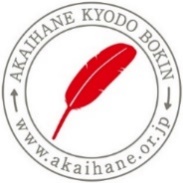 令和５年度三重の赤い羽根共同募金バッジデザイン募集要項１　趣　旨赤い羽根共同募金運動に対する理解を深め、運動の普及拡大を図るため、三重県オリジナルの募金バッジのデザインを募集します。２　主　催社会福祉法人 三重県共同募金会３　後　援　三重県、三重県教育委員会、社会福祉法人 三重県社会福祉協議会４　募集期間　　令和５年４月１日（土）から５月３１日（水）まで（当日消印有効）５　応募資格三重県内に在住、または在勤・在学の方６　テーマ及び内容（１）募集作品は１人３点までとし、未発表のものに限ります。（２）デザインは、赤い羽根共同募金、三重県をイメージしたものにしてください。（３）共同募金のシンボルである赤い羽根と西暦（２０２３）を入れてください。（４）バッジの実寸は、縦横ともに２０ミリ以内とします。（５）赤い羽根の赤及び余白以外の白色を含め、５色以内とします。（６）他者の知的所有権を侵害しているものは対象外です。（７）電子データで応募する場合、必ず余白に必要事項を記載してください。７　入選作品三重の赤い羽根賞（採用作品）　　　　１点　３万円　（高校生以下の場合は図書カード）　　三重県知事賞　　　　　　　　　　　　１点　５千円　（高校生以下の場合は図書カード）　　三重県議会議長賞　　　　　　　　　　１点　５千円　（高校生以下の場合は図書カード）三重県教育委員会賞（学生の作品）　　１点　５千円  （図書カード）　　三重県社会福祉協議会長賞　　　　　　１点　５千円  （高校生以下の場合は図書カード）　　努力賞　　　　　　　　　　　　　　　５点　１千円　（図書カード）８　応募方法　　郵送、持参またはＥ－ｍａｉｌにて応募してください。（１）手書きの場合　　　応募用紙（本会ＨＰからダウンロードしてください）に描いてください。　　　用紙のサイズは問いませんが、実寸以上の大きさで描いてください。（２）電子データの場合　　　作品データ（ＪＰＥＧ・ＧＩＦ）と必要事項をＥ－ｍａｉｌで送るか、ＣＤ―Ｒ等に保存し、郵送もしくは持参してください。　　　※必要事項　氏名（フリガナ）・郵便番号・住所・年齢・職業・電話番号　　　（応募者が学生の場合は学校名）９　送付先　　〒５１４－０００３　　三重県津市桜橋２丁目１３１　三重県社会福祉会館内　　社会福祉法人 三重県共同募金会　　ＴＥＬ　　　　０５９－２２６－２６０５　　Ｅ－ｍａｉｌ　miekyoubo@miewel.or.jp    ＨＰ    三重県共同募金会　検索１０　審　査　　本会に設置した審査会において行います。１１　審査発表　　令和５年６月中旬に決定し、入賞者に通知するとともに、報道提供と本会ＨＰに掲載します。１２　表彰式　　令和５年１０月２５日（水）に津市で開催する令和５年度三重県社会福祉大会において表彰します。１３　著作権（１）採用作品の著作権は本会に帰属し、応募作品やＣＤ‐Ｒ等は返却しません。　（２）募金バッジとして制作する場合には、若干のデザイン修正を行う場合があります。　（３）入選作品は、ポスター、チラシ、グッズ等にも使用する場合があります。１４　その他（１）入選作品は、本会のＨＰ及び関係機関の広報誌等に掲載します。なお、掲載の際には、氏名、市町名（学生の場合は氏名、学校名、学年）を提示します。　（２）応募作品は、本会のＨＰに掲載します。　　　　なお、掲載の際には、市町名、職業（学生の場合は学校名、学年）を提示します。